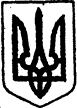 КИЇВСЬКА ОБЛАСТЬТЕТІЇВСЬКА МІСЬКА РАДАVІІІ СКЛИКАННЯОДИНАДЦЯТА  СЕСІЯРІШЕННЯ04 листопада 2021 року                                                            № 476 -11 -VIIIПро передачу комунального майна з балансу комунального підприємства «Соціальний центр»                                       Тетіївської міської ради на баланс ВУ ВКГ «Тетіївводоканал»  Тетіївської міської ради          Розглянувши лист ВУ ВКГ «Тетіївводоканал»  Тетіївської міської ради, враховуючи клопотання комунального підприємства «Соціальний центр» Тетіївської міської ради, відповідно до статті 26 та статті 60 Закону України «Про місцеве самоврядування в Україні», статтями 317, 319 Цивільного Кодексу України, статтею 137 Господарського Кодексу України, Тетіївська   міська рада                                        В И Р І Ш И Л А :1. Передати з балансу КП «Соціальний центр» Тетіївської міської ради     на баланс ВУ ВКГ «Тетіївводоканал» гідрант з підставкою тупіковою     в кількості 1 шт.2. Контроль за виконанням цього рішення покласти на постійну депутатську комісію з питань торгівлі, житлово-комунального господарства, побутового обслуговування, громадського харчування, управління комунальною власністю, благоустрою, транспорту та зв’язку (голова – Фармагей В.В.) та на першого заступника міського голови Кизимишина В.Й.       Міський голова                                                     Богдан БАЛАГУРА